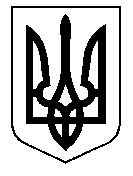 У К Р А Ї Н А Кам’янсько-Дніпровська міська радаКам’янсько-Дніпровського району Запорізької областіТридцять п’ята сесія восьмого скликанняР І Ш Е Н Н Я 27 березня 2020 року           м. Кам’янка - Дніпровська                                  № 4Про внесення змін доПрограми запобіганняпідтоплення території об’єднаної територіальноїгромади Кам’янсько-Дніпровської міської радина 2020-2022 роки Керуючись п. 22  ст.26 Закону України «Про місцеве самоврядування в Україні», ст.ст. 85, 91 Бюджетного кодексу України, Водним кодексом України, Законом України «Про охорону навколишнього природного середовища», з метою запобігання підтоплення території населених пунктів об’єднаної територіальної громади, міська радаВИРІШИЛА:          1. Внести зміни до Програми запобігання підтоплення території об’єднаної територіальної громади Кам’янсько-Дніпровської міської ради  на 2020-2022 роки, виклавши додаток 1 та додаток 2 в новій редакції (додаються).         2. Дане рішення є невід’ємною частиною рішення сесії міської ради від 17.12.2019 № 27 «Про затвердження Програми запобігання підтоплення території об’єднаної територіальної громади Кам’янсько-Дніпровської міської ради  на 2020-2022 роки».          3.  Контроль за виконанням даного рішення покласти на постійну комісію з питань соціально – економічного розвитку міста, інфраструктури, планування бюджету, фінансів, підприємництва та торгівлі.Міський голова                                                                 Володимир АНТОНЕНКО   						Додаток 1						до Програми запобігання підтоплення території 							об’єднаної територіальної громади Кам’янсько-							Дніпровської міської ради на 2020-2022 роки 						 (розділ VI)ОРІЄНТОВНИЙ ОБСЯГ ФІНАНСУВАННЯ	Програму запобігання підтоплення території об’єднаної територіальної громади Кам’янсько-Дніпровської міської ради  на 2020-2022 рокиНачальник відділу економічногорозвитку, інфраструктури та інвестицій							Ганна ШЕВЕРДЯЄВА                                                             Додаток 2						до Програми запобігання підтоплення території 							об’єднаної територіальної громади Кам’янсько-							Дніпровської міської ради на 2020-2022 роки						(розділ VIII)П Е Р Е Л І Кзавдань і заходів реалізації Програму запобігання підтоплення території об’єднаної територіальної громади Кам’янсько-Дніпровської міської ради  на 2020-2022 рокиНачальник відділу економічногорозвитку, інфраструктури та інвестицій							Ганна ШЕВЕРДЯЄВАОрієнтовний обсяг фінансування Витрати на виконання заходів та завдань  реалізації Програми, тис. грн Витрати на виконання заходів та завдань  реалізації Програми, тис. грн Витрати на виконання заходів та завдань  реалізації Програми, тис. грн Витрати на виконання заходів та завдань  реалізації Програми, тис. грнОрієнтовний обсяг фінансування2020 рік2021 рік2022 рікРазом:Обсяг ресурсів разом,  у тому числі:36,070- -36,070бюджет об’єднаної територіальної громади36,070--36,070№з/пНайменування заходу і завданняОрієнтовний обсяг фінансування, (тис. грн.)Орієнтовний обсяг фінансування, (тис. грн.)Орієнтовний обсяг фінансування, (тис. грн.)Орієнтовний обсяг фінансування, (тис. грн.)№з/пНайменування заходу і завдання2020 рік2021 рік2022 рікРазом: 123456ТПКВКМБ 0219800 «Субвенція з місцевого бюджету державному бюджету на виконання програм соціально-економічного розвитку регіонів» передача коштів з бюджету об’єднаної територіальної громади Кам’янсько-Дніпровської міської ради (загальний фонд) до державного бюджету у вигляді субвенції, на:-придбання паливно-мастильних матеріалів (ДП-350 л, АІ-92-150л);- ремонт насосу ЕЦВ-32;- ремонт автокрану (придбання коробки відбора потужності, пневмоклапану та флянець кардану)12,85015,08,22012,85015,08,220Разом:36,070--36,070